Urchfont CE Primary School – Long Term 2-year cycle Curriculum Plan (2023) 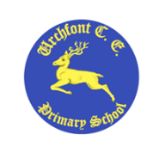                           History Based theme                                                                   Geography based themeRobinsChaffinchesWoodpeckersOwlsCycle ATerm 1What is your favourite nursery rhyme?Where am I? (Local Study)What was life like in the Stone Age?What might the Polar regions be like in 2050?Term 2What is up in space?What did the Romans do for us?What are the features from source to coast? Who was responsible for the sinking of the Titanic?Term 3Pizza or pasta?Would you like to go to Africa?Can you find your voice? (Suffrages)What makes Europe special?Term 4Would I want to be a knight?What is a capital city?Can you see the bright lights? (London)What was the consequence of the assassination of Franz Ferdinand?Term 5Who lives down our street?Why was the Great Fire of London great?Help or hindrance? (History of technology)Why was being a soldier in WW1 a dangerous life?Term 6Where does Katie Morag live?What is it like to live by the coast?Are we a United Kingdom?How has life in our local area been affected by changes in infrastructure?Cycle BTerm 1What can we hear on the farm?Who built the pyramids?Raiders or traders? (Migration) What makes Brazil unique?Term 2How did people from the past get around?Why does the Earth shake? (Mountains and Volcanoes)Who lives in a house like this? (Vikings)What was the impact of the Aztec civilisation on modern day?Term 3What happens in the Polar Regions?Who am I? Elizabeth or Victoria?Ten Sixty six or 1066?What do rivers offer us?Term 4What did Florence Nightingale do for us?What if there were no rainforests?Oil- black gold or natures enemy?What was the consequence of Germany invading Poland?Term 5Would you like to go to Jurassic Park?How can I get to America? (Transport)What did the Greeks do for us?What was it like to be evacuated?Term 6Is that sand between my toes?Where in the World? (Greece)